Publish Your Self AssessmentYou will now attach and/or embed your self-assessment to the bottom of the blog post with the artifact you have chosen. You may choose to make this post private or public. After placing your artifact on a blog post, follow the instructions below.Categories - Self-AssessmentTags - Now tag your post using the tag that corresponds to the competency that you have written about. You can choose more than one. Please use lower case letters and be exact.#creativethinkingcc#communicationcc#criticalthinkingcc#socialresponsibilitycc#personalidentitycc#personalawarenessccUse the Add Document button located at the top of your post page and embed your self-assessment at the bottom of your blog post.Publish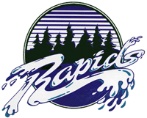 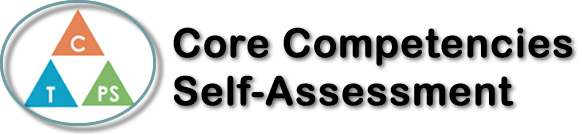 Name: Chloe Date: June 4, 2020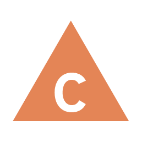 How does the artifact you selected demonstrate strengths & growth in the communication competency?In what ways might you further develop your communication competency?Self-ReflectionDescribe how the artifact you selected shows your strengths & growth in specific core competencies. The prompt questions on the left - or other self-assessment activities you may have done - may guide your reflection process.During this time of social distancing and self-isolation school has been a lot different than what I have been used to. Working from home has required me to be more responsible for my work and to attend my online class meetings. I am more responsible to hand in my work because I do not get daily reminders as I would if I was in class. Another skill I have used is manage my time. I have had to make sure I have enough time to finish my work and attend classes. Some things I use to plan my days are my planner and google calendar. I set weekly alarms to make sure I wake up at a reasonable time every day and reminders that go off before my class call starts. On my google calendar I set daily reminders so I can spread out my business communications work and have reminders for when my work is due. Working from home has not been too bad of a transition for my business communications class because all the work we did in class was online anyways. My strategies have worked well as I have done well, and I like working on a schedule. 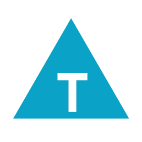 How does the artifact you selected demonstrate strengths & growth in the thinking competencies?In what ways might you further develop your thinking competencies?Self-ReflectionDescribe how the artifact you selected shows your strengths & growth in specific core competencies. The prompt questions on the left - or other self-assessment activities you may have done - may guide your reflection process.During this time of social distancing and self-isolation school has been a lot different than what I have been used to. Working from home has required me to be more responsible for my work and to attend my online class meetings. I am more responsible to hand in my work because I do not get daily reminders as I would if I was in class. Another skill I have used is manage my time. I have had to make sure I have enough time to finish my work and attend classes. Some things I use to plan my days are my planner and google calendar. I set weekly alarms to make sure I wake up at a reasonable time every day and reminders that go off before my class call starts. On my google calendar I set daily reminders so I can spread out my business communications work and have reminders for when my work is due. Working from home has not been too bad of a transition for my business communications class because all the work we did in class was online anyways. My strategies have worked well as I have done well, and I like working on a schedule. 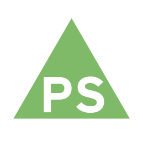 How does the artifact you selected demonstrate strengths & growth in the personal & social competencies?In what ways might you further develop your personal & social competencies?Self-ReflectionDescribe how the artifact you selected shows your strengths & growth in specific core competencies. The prompt questions on the left - or other self-assessment activities you may have done - may guide your reflection process.During this time of social distancing and self-isolation school has been a lot different than what I have been used to. Working from home has required me to be more responsible for my work and to attend my online class meetings. I am more responsible to hand in my work because I do not get daily reminders as I would if I was in class. Another skill I have used is manage my time. I have had to make sure I have enough time to finish my work and attend classes. Some things I use to plan my days are my planner and google calendar. I set weekly alarms to make sure I wake up at a reasonable time every day and reminders that go off before my class call starts. On my google calendar I set daily reminders so I can spread out my business communications work and have reminders for when my work is due. Working from home has not been too bad of a transition for my business communications class because all the work we did in class was online anyways. My strategies have worked well as I have done well, and I like working on a schedule. 